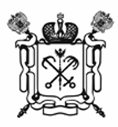 ТЕРРИТОРИАЛЬНАЯ ИЗБИРАТЕЛЬНАЯ КОМИССИЯ № 27РЕШЕНИЕСанкт-ПетербургО назначении ответственного лица, обеспечивающего организацию работы Территориальной избирательной комиссии № 27 
по осуществлению закупок товаров, работ, услуг при подготовке 
и проведении выборов депутатов Государственной Думы 
Федерального Собрания Российской Федерации восьмого созываНа основании подраздела 3.3. Порядка осуществления закупок товаров, работ, услуг Центральной избирательной комиссией Российской Федерации, избирательными комиссиями субъектов Российской Федерации, территориальными избирательными комиссиями, участковыми избирательными комиссиями при подготовке и проведении выборов 
в федеральные органы государственной власти, утвержденного постановлением Центральной избирательной комиссии Российской Федерации от 3 февраля 2021 года № 282/2070-7, Территориальная избирательная комиссия № 27 (далее – Комиссия) решила:1. Назначить Ефимова Ивана Евгеньевича, заместителя председателя Комиссии ответственным лицом, обеспечивающим организацию работы Комиссии по осуществлению закупок товаров, работ, услуг при подготовке 
и проведении выборов депутатов Государственной Думы Федерального Собрания Российской Федерации восьмого созыва.2. Разместить настоящее решение на сайте Комиссии 
в информационно-телекоммуникационной сети «Интернет».3. Контроль за исполнением настоящего решения возложить 
на председателя Комиссии Л.В. Ющенко. Председатель Территориальной избирательной комиссии № 27                                                         Л.В. Ющенко Секретарь Территориальной избирательной комиссии № 27                                                          Н.В. Юркина«09» июля 2021 года                   № 3-1